KOMUNIKAT PRASOWY	
21.03.2024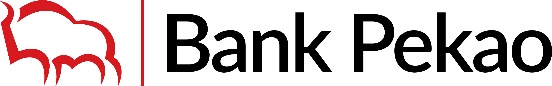 Magdalena Zmitrowicz z tytułem SME Banker of The YearMagdalena Zmitrowicz - wiceprezes zarządu Banku Pekao S.A. nadzorująca Pion Bankowości Przedsiębiorstw - została zwycięzcą w kategorii SME Banker of The Year w konkursie międzynarodowej organizacji Qorus. Wiceprezes została doceniona za wyjątkowy wkład w rozwój bankowości MŚP, długofalowe wsparcie firm oraz ponadprzeciętne wyniki na tle sektora.To już czwarta edycja SME Banking Awards 2024 organizowana przez Qorus, który zrzesza blisko 1200 firm z branży finansowej z ponad 120 krajów. W ostatnich latach konkurs cieszy się dużym zainteresowaniem ze strony branży, doceniając laureatów za najlepszą jakość obsługi małych i średnich przedsiębiorstw. Zwycięzcy wyłaniani są na podstawie opinii jury oraz publicznego głosowania online. - Dziękuję za docenienie mojego zaangażowania w rozwój sektora MŚP. To dla mnie szczególnie cenne, ponieważ zostało ono ocenione kompleksowo: przez międzynarodowe jury oraz osoby głosujące poprzez stronę konkursu. Ten sukces to osiągnięcie całego mojego zespołu w Pekao, który wytrwale i sumiennie realizuje obraną przez nas strategię dla małych i średnich przedsiębiorstw. To także zasługa długoterminowego horyzontu, w jakim planujemy nasze działania, tak, by wesprzeć klientów na każdym etapie ich działalności oraz utrzymać ich zaufanie. Otwartość na potrzeby przedsiębiorców procentuje, a wsłuchiwanie się w ich głos jest podstawą budowania dobrych relacji – mówi Magdalena Zmitrowicz. Pion Bankowości Przedsiębiorstw nadzorowany przez Magdalenę Zmitrowicz osiągnął w 2023 roku rekordowe wyniki, potwierdzające systematyczny wzrost skali działania. Dochody bankowości przedsiębiorstw w ubiegłym roku w porównaniu do roku poprzedzającego wzrosły o 22 proc. Saldo depozytów na koniec 2023 roku w porównaniu do końca 2022 roku wzrosło o 6,6 mld zł, czyli o 21 proc. Sprzedaż nowych finansowań w segmencie MŚP i MID w ubiegłym roku osiągnęła kwotę 21 mld zł. Systematycznie rośnie także wolumen finansowań MSP – 13 proc. r/r. Saldo kredytów w ciągu trzech lat (koniec 2020 - koniec 2023) wzrosło  aż o 47 proc. – z 23,9 mld zł do 35,2 mld zł. W ubiegłym roku Magdalena Zmitrowicz została wyróżniona Medalem Mikołaja Kopernika od Związku Banków Polskich za zasługi w zakresie rozwoju bankowego finansowania sektora MŚP. Wyróżnienie przyznawane jest przedstawicielom banków i instytucji, którzy swoim zaangażowaniem, profesjonalizmem i aktywnymi działaniami oraz otwartością na współpracę ze środowiskiem bankowym przyczynili się do jego rozwoju w Polsce. Magdalena Zmitrowicz została też w 2023 roku ambasadorką programu EU Women in Finance, prowadzonego przez agencję Bloomberg. Zapoczątkowana w 2022 roku inicjatywa to pierwszy paneuropejski program oferujący młodym kobietom dedykowane szkolenia z rynków kapitałowych oraz możliwość pozyskiwania wiedzy od liderek kształtujących rynek usług finansowych w Europie. O Banku Pekao S.A.Bank Pekao S.A., założony w 1929 r., jest jedną z największych instytucji finansowych w regionie Europy Środkowo-Wschodniej i drugim największym bankiem uniwersalnym w Polsce z 306 mld zł aktywów. Posiadając drugą co do wielkości sieć oddziałów, Bank Pekao obsługuje 6,7 mln klientów. Jako wiodący bank korporacyjny w Polsce, obsługuje co drugą korporację w Polsce. Status banku uniwersalnego opiera się na wiodącej na rynku pozycji w private banking, zarządzaniu aktywami i działalności maklerskiej. Zróżnicowany profil działalności Banku Pekao jest wspierany przez wiodący na rynku bilans i profil ryzyka odzwierciedlony w najniższych kosztach ryzyka, silnych wskaźnikach kapitałowych i odporności na warunki makroekonomiczne (Pekao okazało się najbardziej odpornym bankiem, zajmując pierwsze miejsce w testach warunków skrajnych, przeprowadzonych przez EBA w 2023 roku wśród 70 banków w Europie). Od 1998 r. Bank Pekao jest notowany na Giełdzie Papierów Wartościowych w Warszawie i uczestniczy w kilku lokalnych (w tym WIG 20 i WIG) oraz międzynarodowych indeksach (w tym MSCI EM, Stoxx Europe 600 i FTSE Developed). Pekao jest jedną z najbardziej dywidendowych spółek giełdowych w Polsce na przestrzeni ostatnich 10 lat, wypłacając łącznie 20 mld zł w ciągu dekady.Kontakt dla mediów:Paweł JurekRzecznik prasowyBank Pekao S.A.media@pekao.com.pltel. +48 571 398 741